Протокол №1засідання Історико-філософського факультетувід 17 вересня 2020 рПорядок денний1. Про рекомендацію Шепетяка Олега Михайловича, доктора філософських наук, доцента, до участі у балотуванні щодо присвоєння вченого звання професора кафедри філософії Історико-філософського факультету.1. СЛУХАЛИ: завідувача кафедри філософії Історико-філософського факультету, професора Р.О. Додонова, про рекомендацію Шепетяка Олега Михайловича, доктора філософських наук, доцента, до участі у балотуванні щодо присвоєння вченого звання професора кафедри філософії Історико-філософського факультету.УХВАЛИЛИ:1.1. Рекомендувати Шепетяка Олега Михайловича, доктора філософських наук, доцента, до участі у балотуванні щодо присвоєння вченого звання професора кафедри філософії Історико-філософського факультету.1.2. Клопотатися перед Вченою радою Університету про участь у балотуванні Олега Михайловича щодо присвоєння йому вченого звання професора кафедри філософії Історико-філософського факультету.ГОЛОСУВАЛИ:«За» – одноголосно.«Проти» – немає.«Утрималися» – немає.2. Призначення наукових керівників аспірантам Історико-філософського факультету 2020 р. набору.СЛУХАЛИ: Додонова Р.О., Салата О.О., Срібняк І.В. про призначення наукових керівників аспірантам першого року навчання.ВИСТУПИЛИ: Завадський В.М.УХВАЛИЛИ:1. Призначити науковим керівником аспіранта першого року навчання з наукової спеціальності 031 Релігієзнавство денної форми навчання Харченка Владислава Андрійовича доктора філософських наук, професора Шепетяка О.М.2. Призначити науковим керівником аспіранта першого року навчання з наукової спеціальності 031 Релігієзнавство заочної форми навчання Ужва Віктора Олександровича доктора філософських наук, професора Ломачинську І.М.3. Призначити науковим керівником аспіранта першого року навчання з наукової спеціальності 033 Філософія денної форми навчання Версетілова Дениса Ігоревича доктора філософських наук, професора Додонову В.І.4. Призначити науковим керівником аспіранта першого року навчання з наукової спеціальності 033 Філософія заочної форми навчання Гаврильченка Романа Володимировича доктора філософських наук, професора Александрову О.С.5. Призначити керівника для аспіранта першого року навчання спеціальності 032 – «Історія та археологія Безпалька Богдана Богдановича, доктора історичних наук, професора Салату Оксану Олексіївну.6. Призначити керівника для аспіранта першого року навчання спеціальності 032 – «Історія та археологія Резніка Максима Миколайовича, доктора історичних наук, професора Андрєєва Віталія Миколайовича.7.Призначити науковим керівником аспіранта Кісельова Сергія Сергійовича – проф. д.і.н. Г.М.Надтоку.8.Призначити науковим керівником аспірантки Трофимченко Анастасії  Леонідівни – проф. д.і.н. Г.В.Саган. ГОЛОСУВАЛИ:«За» – одноголосно.«Проти» – немає.«Утрималися» – немає.3. Затвердження змін до освітньо-наукових програм третього (освітньо-наукового) рівня вищої освіти: 031 Релігієзнавство, 032 Історія та археологія, 033 Філософія. СЛУХАЛИ: доктора філософ. наук, проф. Додонова Р.О., доктора іст.н., проф. Салату О.О., доктора іст.н., проф. Срібняка І.В. про внесення змін до освітньо-наукових програмах 033 «Філософія» та 031 «Релігієзнавство», 032 «Історія та археологія» ВИСТУПИЛИ: доктор філософ. наук, проф. Александрова О.С., канд іст.н., доц. Завадський В.М. УХВАЛИЛИ:Клопотати перед вченою Радою ІФФ про внесення змін до освітньо-наукових програм третього (освітньо-наукового) рівня вищої освіти: 031 Релігієзнавство, 032 Історія та археологія, 033 Філософія. ГОЛОСУВАЛИ:«За» – одноголосно.«Проти» – немає.«Утрималися» – немає.4. Затвердження нової редакції освітньої програми та навчального плану 033.00.01 «Філософія» для бакалаврів та 032.00.02 «Історія та археологія» першого рівня вищої освіти (бакалаврського).СЛУХАЛИ: завідувачів кафедри філософії доктора філософ. наук, проф. Додонова Р.О., доктора іст.н., проф. Салату О.О., доктора іст.н., проф. Срібняка І.В. про затвердження нової редакції освітньо-професійної програми та навчального плану 033.00.01 «Філософія» першого рівня вищої освіти (бакалаврського) та 032.00.02 «Історія та археологія» першого рівня вищої освіти (бакалаврського).ВИСТУПИЛИ: заступник декана з науково-методичної та навчальної роботи, кандидат історичних наук, доцент, доцент кафедри всесвітньої історії Завадський В.М.УХВАЛИЛИ:Затвердження нової редакції освітньої програми та навчального плану 033.00.01 «Філософія» для бакалаврів та 032.00.02 «Історія та археологія» першого рівня вищої освіти (бакалаврського).5. РізнеГолова вченої ради Історико-філософського факультету  О.С. Александрова Секретар вченої радиІсторико-філософського факультету 			Р.В. Мартич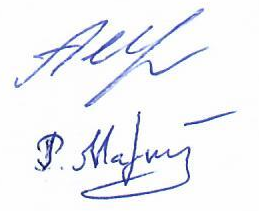 